Use this form to request minor changes in existing programs (majors, minors, certificates, or specializations). The university Vice President for Academic Affairs approves minor program modifications and they are included in the Annual Minor Program Modification Summary form.University ApprovalTo the Board of Regents and the Executive Director: I certify that I have read this proposal, that I believe it to be accurate, and that it has been evaluated and approved as provided by university policy.This modification addresses a change in (place an “X” in the appropriate box):Effective date of change: Program Degree Level (place an “X” in the appropriate box):Category (place an “X” in the appropriate box):Is the program associated with a current articulation agreement?   If yes, will the articulation agreement need to be updated with the partner institution as a result of this minor program modification? Why or why not?Primary Aspects of the Modification (add lines or adjust cell size as needed):Explanation of the Change:The proposal is to eliminate the choice between CSC 134 & CSC 145 and to require a single course. This will be beneficial for advising, consistency, program assessment, and CAE designation. The CSC 134 course will provide a common foundation for the key cybersecurity content necessary in the program.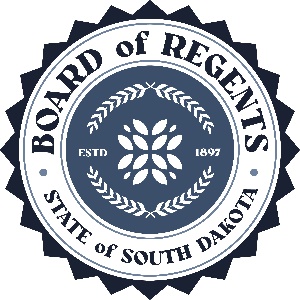 SOUTH DAKOTA BOARD OF REGENTSACADEMIC AFFAIRS FORMSMinor Program ModificationUNIVERSITY:PROGRAM TITLE:Network and Security Administration, MinorCIP CODE:111002UNIVERSITY DEPARTMENT:The Beacom College of Computer and Cyber SciencesBANNER DEPARTMENT CODE:DCOCUNIVERSITY DIVISION:Computer ScienceBANNER DIVISION CODE:DCSC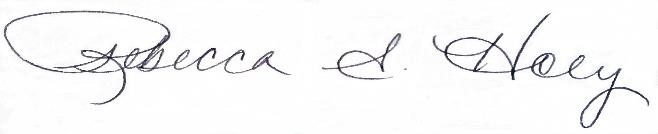 Vice President of Academic Affairs or President of the UniversityDateCourse deletions that do not change the nature of the program, or distribution of courses in the program, or change of total credit hours requiredCourse additions that do not change the nature of the program, or distribution of courses in the program, or change of total credit hours requiredRevised courses in the program.AssociateBachelor’sMaster’sDoctoralCertificateSpecializationMinorMajorYesNoExisting CurriculumExisting CurriculumExisting CurriculumExisting CurriculumExisting CurriculumProposed Curriculum (highlight changes)Proposed Curriculum (highlight changes)Proposed Curriculum (highlight changes)Proposed Curriculum (highlight changes)Proposed Curriculum (highlight changes)Pref.Num.TitleCr.Hrs.Pref.Num.TitleCr. Hrs.Required CoursesRequired CoursesRequired Courses20Required CoursesRequired CoursesRequired Courses20CSC134Introduction to Cyber Operations3CSC134Introduction to Cyber3orCSC145Cyber Security FundamentalsTotal Hours Required20Total Hours Required20